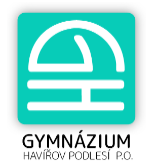 Anotace volitelného předmětu pro žáky 8.A a 4.AB4 ve školním roce 2024/25Název předmětu:	Seminář a cvičení z matematiky -  SM  Tento volitelný předmět je určen pro všechny studenty, kteří mají zájem o matematiku. Cílem semináře je příprava studentů ke státní a profilové maturitní zkoušce z matematiky a k přijímacím zkouškám na VŠ technických, ekonomických a přírodovědných směrů. V semináři budou procvičována jednotlivá maturitní témata také formou řešení typových příkladů a vzorových testů z předchozích let. Tematický celek Funkce není obsahem tohoto semináře, protože toto učivo je podrobně probíráno v semináři Diferenciální a integrální počet. Do tohoto semináře se mohou přihlásit i studenti, kteří neabsolvovali seminář z matematiky ve 3. ročníku.Obsah:Algebraické výrazy
Lomené výrazy, úpravy výrazů s mocninami a odmocninami,výrazy s absolutní hodnotouMnožiny a výroky
Operace s množinami, Vennovy diagramy, operace s výroky,  negace výrokůLineární a kvadratické rovnice a nerovniceŘešení lineárních a kvadratických rovnic a jejich soustav	Řešení rovnic a nerovnic s parametremGrafické řešení rovnic a nerovnicRovnice a nerovnice – exponenciální a logaritmické
Logaritmus, Věty o logaritmechÚpravy goniometrických výrazů, goniometrické rovniceAnalytická geometrieVektorová algebraPřímka a rovina v prostoru		Kuželosečky a jejich tečny	Geometrie v roviněŘešení obecného a pravoúhlého trojúhelníkuVlastnosti mnohoúhelníkůObvodový a středový úhelShodná a podobná zobrazení - konstrukční úlohy	Geometrie v prostoruRovinné řezy těles, průnik tělesa a přímkyŘešení polohových a metrických úloh Náročnější úlohy na objem a povrch tělesŘešení a rozbor testů pro společnou část maturitní zkouškyMetody:Frontální výuka, samostatná práce, skupinová práce, diskuseKlasifikace:   Během pololetí absolvují žáci 4 hodinové písemné práce z probraných celků obsahující obdobné příklady. Součástí klasifikace jsou i dvě seminární práce. V druhém pololetí budou žáci také jedenkrát ústně zkoušeni (příprava na ústní maturitní zkoušku).Vyučující:   Mgr. Danuše Chrastecká                                                      Havířov, 1.12.2023